Bean Stalk Experiment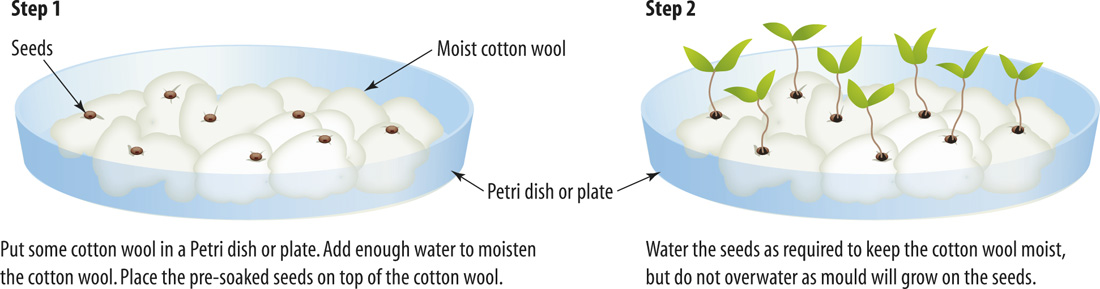 Research Question: ……………………………………………………………………............................…………………………………………………………………………………………………………………….......Independent variable: ………………………………………………………………………………………………………………………………………………………………………………………………………….......Dependent variable: …………………………………………………………………………………………………………………………………………………………………………………………………………….......Controlled variable: …………………………………………………………………………………………………………………………………………………………………………………………………………….......Bean Stalk Experiment ReportAim (A statement about why you did the experiment)............................................................................................................................................................................................................................................................................................................................................Materials (A list of the equipment and chemicals that were used)…………………………………………………………………………………………………………………………………………………………………………………………Method (An account of what was done)............................................................................................................................................................................................................................................................................................................................................Results (A presentation of your data)Discussion (An explanation of your results) ....................................................................................................................................................................................................................................................................................................................................................................................................................................................................................................................................................................................................................................................................................................................................................................................................................................................................................................................................................................................................................................Conclusion (A brief account of what you found out and how your findings relate to your aim)....................................................................................................................................................................................................................................................................................................................................................................................................................................................................................................................................................................................................................................................................................................................................................................................................................................................................................................................................................................................................................................A (cm)B (cm)C (cm)D (cm)E (cm)F (cm)Week 1Week 2Week 3Week 4Week 5